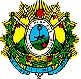 ESTADO DO ACRE SECRETARIA DE ESTADO DE FAZENDAPORTARIA Nº 497, DE 26 DE DEZEMBRO DE 2018. Publicada no DOE nº 12.459, de 27 de dezembro de 2018O SECRETÁRIO DE ESTADO DA FAZENDA, no uso de suas atribuições legais que lhe confere o Decreto nº 10.299, de 28 de novembro de 2018,Considerando o Convênio ICMS 190/17, de 15 de dezembro de 2017,R E S O L V E:Art. 1º Fica revogada a Portaria nº 476, de 9 de setembro de 2011.Art. 2º Esta Portaria entra em vigor na data de sua publicação, produzindo efeitos a partir de 1º de janeiro de 2019.Art. 3º Registre-se, Publique-se, Cumpra-se. Rio Branco - Acre, 26 de dezembro de 2018.João Thaumaturgo NetoSecretário de Estado da Fazenda, em exercício